Nombre ____________________________ Fecha ____________________ Per ____Ch 7.1 ~ Los desafíos y las metasSustantivos: 

Determina qué palabra o frase no pertenece al grupo.  Explica por qué…El desafío 			El origen			Las raícesAlcanzar metas		Tener éxito			Criarse enEl aporte			Contribuir			DiscriminarLa ascendencia		El sacrificio			Los antepasadosEl estilo de vida		El modo de ser		El grupo étnicoEncajar en			Estar agradecido por		Pertenecer a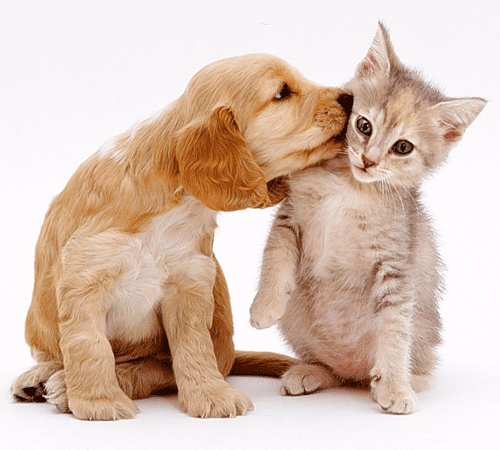 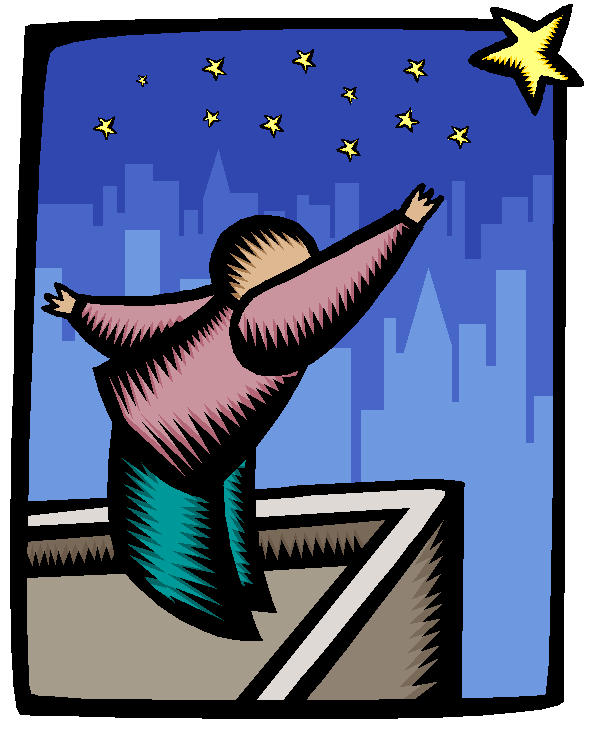 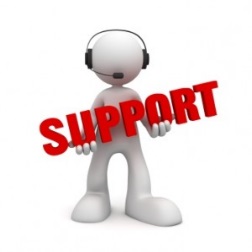 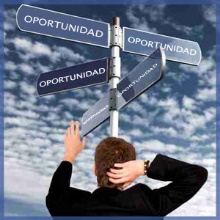 AcostumbrarseAlcanzarApoyar (el apoyo)Aprovechar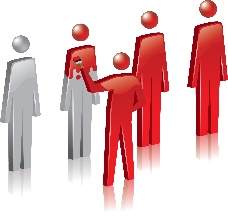 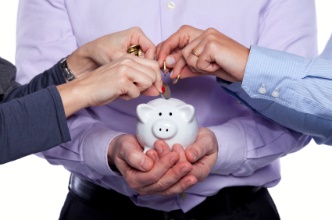 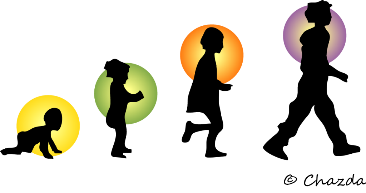 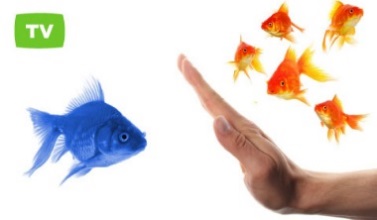 AsimilarContribuirCriarse (en)Discriminar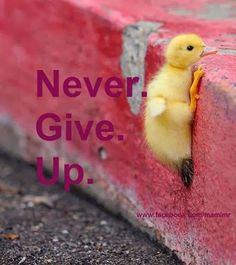 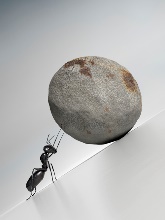 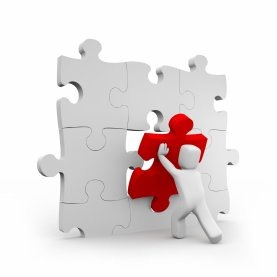 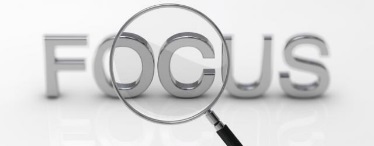 (No) darse por vencido(a)Empeñarse (en)Encajar (en)Enfocarse (en)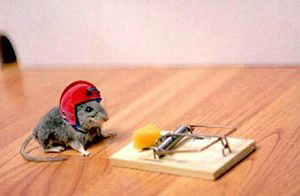 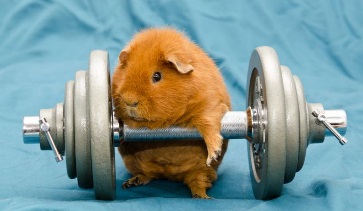 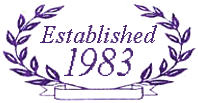 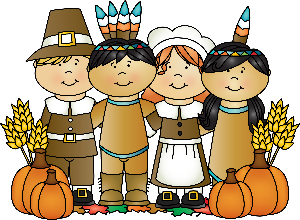 Enfrentar obstáculosEsforzarse (o-ue) por/ El esfuerzoEstablecerseEstar agradecido(a) por…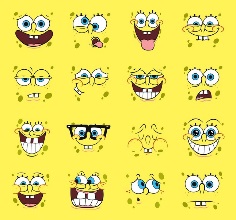 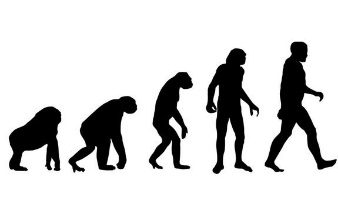 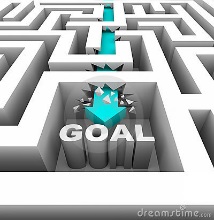 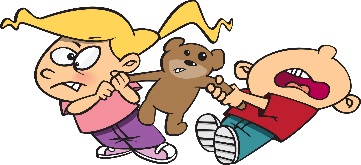 ExpresarseLlegar a serLograrLuchar por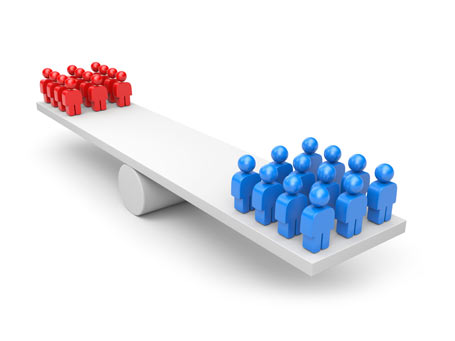 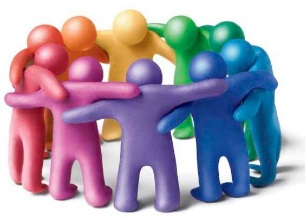 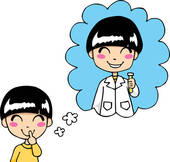 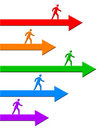 MantenerPertenecer (a)Realizar (un sueño)Seguir adelante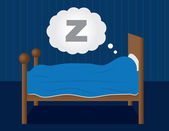 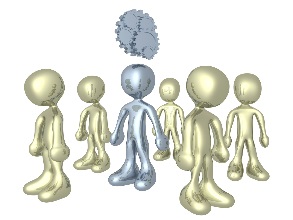 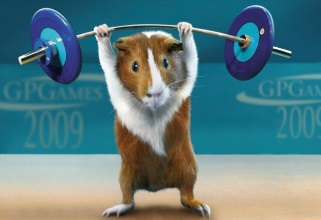 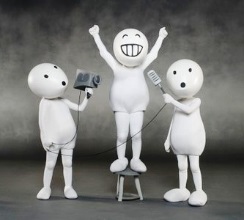 Soñar (o-ue) conTomar la iniciativaTriunfarTener éxito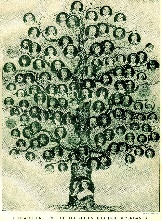 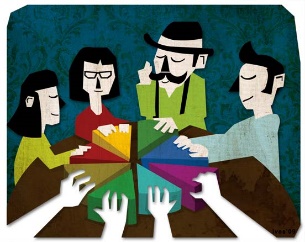 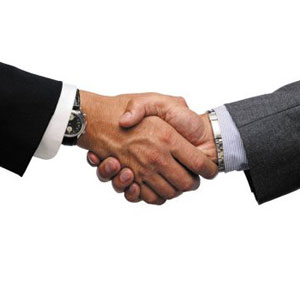 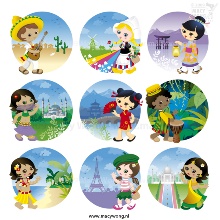 Los antepasadosEl aporteEl compromisoLa costumbre y la tradición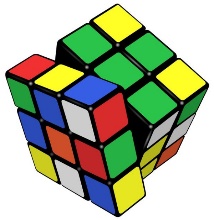 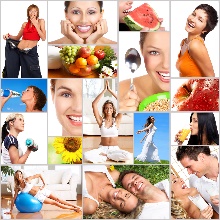 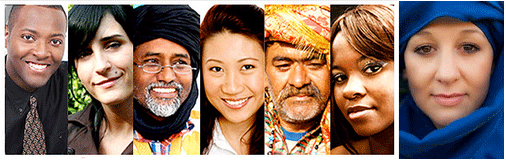 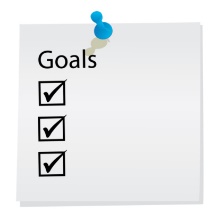 El desafíoEl estilo de vidaEl grupo étnicoLa meta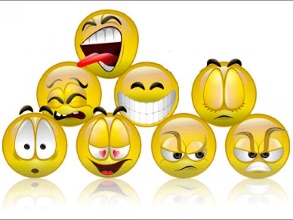 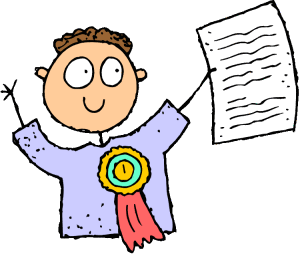 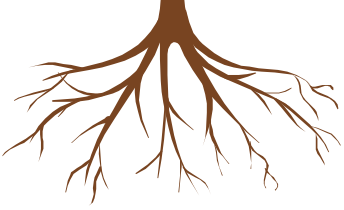 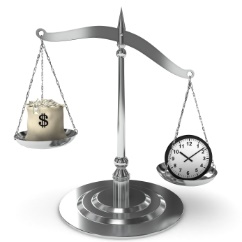 El modo de serEl orgulloLas raícesEl sacrificio